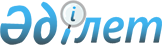 "Әскери міндеттілік және әскери қызмет туралы" Қазақстан Республикасының Заңын iске асыру жөнiндегі шаралар туралыҚазақстан Республикасы Премьер-Министрінің 2005 жылғы 11 қазандағы N 286-ө Өкімі

      "Әскери міндеттілік және әскери қызмет туралы" Қазақстан Республикасының 2005 жылғы 8 шiлдедегi  Заңын  (бұдан әрi - Заң) іске асыру мақсатында: 

      1. Қоса берiліп отырған Заңды iске асыру мақсатында қабылдануы қажет нормативтік құқықтық кесiмдердiң тiзбесi (бұдан әрi - тiзбе) бекiтiлсiн. 

      2. Қазақстан Республикасы Қорғаныс министрлігі мүдделi мемлекеттік органдармен бiрлесiп тізбеге, сәйкес нормативтiк құқықтық кесiмдердiң жобаларын әзiрлесiн және белгіленген тәртіппен Қазақстан Республикасы Үкіметiнiң бекiтуіне енгізсін.        Премьер-Министр Қазақстан Республикасы   

Премьер-Министрiнiң    

2005 жылғы 11 қазандағы  

N 286-ө өкіміне      

бекiтілген        

       "Әскери міндеттілік және әскери қызмет туралы" 

   Қазақстан Республикасының Заңын iске асыру мақсатында 

 қабылдануы қажет нормативтік құқықтық кесімдердің тізбесі       Ескерту: ІІМ - Iшкi iстер министрлігі, ДСМ - Денсаулық сақтау 

министрлiгі, Қорғанысминi - Қорғаныс министрлігі, БҒМ - Білім және 

ғылым министрлігі, Еңбекмині - Еңбек және халықты әлеуметтік қорғау 

министрлігі, ТЖМ - Төтенше жағдайлар министрлігі, ҰҚҚ - Ұлттық 

қауіпсіздік комитеті, РҰ - Республикалық ұлан, ПКҚ - Президенттің Күзет қызметі 
					© 2012. Қазақстан Республикасы Әділет министрлігінің «Қазақстан Республикасының Заңнама және құқықтық ақпарат институты» ШЖҚ РМК
				Р/с 

N 

  Нормативтік- 

құқықтық кесімнің атауы Кесімнің нысаны Орындалу мерзімі Орындалуына жауапты мемлекеттік орган 1 2 3 4 5 1 Қарулы Күштерде, 

басқа да әскер- 

лер мен әскери құралымдарда әскери қызметті өткеру ережесін бекіту туралы Қазақстан Республикасы 

Президенті- 

нің Жарлығы 2005 жылғы қараша Қорғанысмині 

(жинақтау), 

ІІМ, ТЖМ, ҰҚК 

(келісім бойынша), РҰ  

(келісім бойынша), 

ПКҚ (келісім бойынша) 2 Қарулы Күштерде, 

басқа да әскерлер мен әскери құралым- 

дарда әскери лауазымдардың және оларға сәйкес әскери атақтардың тізбесін бекіту туралы Қазақстан Республикасы 

Президенті- 

нің Жарлығы 2005 жылғы қараша Қорғанысмині (жинақтау), 

ІІМ, ТЖМ, ҰҚК 

(келісім бойынша), РҰ (келісім бойынша), 

ПКҚ (келісім бойынша) 3 Қарулы Күштердің, басқа 

да әскерлер мен әскери құралым- 

дардың әскери киім нысанын және айырым 

белгілерін бекіту туралы 

  Қазақстан Республикасы 

Президенті- 

нің Жарлығы 2005 жылғы қараша Қорғанысмині (жинақтау), 

ІІМ, ТЖМ, ҰҚК 

(келісім бойынша), РҰ (келісім бойынша), 

ПКҚ (келісім бойынша) 4 Қарулы Күштерді, 

басқа да әскерлер мен әскери құралымдарды әскери киім нысанымен жабдықтау нормаларын бекіту туралы Қазақстан Республикасы 

Үкіметінің қаулысы 2005 жылғы қараша Қорғанысмині (жинақтау), 

ІІМ, ТЖМ, ҰҚК 

(келісім бойынша), РҰ (келісім бойынша), 

ПКҚ (келісім бойынша) 5 Азаматтарды әскери қызметке даярлау ережесін 

бекіту туралы Қазақстан Республикасы 

Үкіметінің қаулысы  2005 жылғы қараша Қорғанысмині (жинақтау), 

БҒМ 6 Әскери міндет- 

тілер мен шақырылушыларды әскери есепке алу тәртібі туралы ережені бекіту туралы Қазақстан Республикасы 

Үкіметінің қаулысы 2005 жылғы қараша Қорғанысмині 7 Қарулы Күштерде, 

басқа да әскерлер мен әскери құралым- 

дарда әскери- 

дәрігерлік 

сараптама өткізу 

ережесін бекіту туралы Қазақстан Республикасы 

Үкіметінің қаулысы 

  2005 жылғы қараша Қорғанысмині (жинақтау), 

ДСМ, ІІМ, ТЖМ, 

Еңбекмині, ҰҚК 

(келісім бойынша), 

РҰ (келісім бойынша), ПКҚ (келісім бойынша) 8 Азаматтарды әскери қызметке шақыруды ұйымдастыру және өткізу 

ережесін бекіту туралы Қазақстан Республикасы 

Үкіметінің қаулысы 2005 жылғы қараша Қорғанысмині 9 Қазақстан Республикасының 

азаматтарын әскери қызметке шақыру кейінге қалдырылатын мамандықтардың тізбесін бекіту туралы Қазақстан Республикасы 

Үкіметінің қаулысы 2005 жылғы қараша Қорғанысмині 10 Әскери міндеттілер әскери жиындар- 

дан босатылатын мамандықтардың тізбесін бекіту туралы Қазақстан Республикасы 

Үкіметінің қаулысы 2005 жылғы қараша Қорғанысмині 11 Азаматтарды жалпыға бірдей 

әскери оқыту бағдарламасын бекіту туралы Қазақстан Республикасы 

Үкіметінің қаулысы 2005 жылғы қараша Қорғанысмині 12 Қазақстан Республикасының 

кейбір норматив- 

тік құқықтық кесімдеріне әскери міндет- 

тілік және әскери қызмет мәселелері бойынша өзгерістер мен толықтырулар енгізу туралы Қазақстан Республикасы 

Үкіметінің қаулысы 2005 жылғы қараша Қорғанысмині 